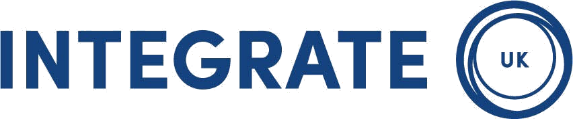 Trustee Application FormPlease read the Trustee Role Description and the Code of Conduct before completing this form.Personal detailsInterest and motivationPlease explain why you would like to apply for the position of trustee of Integrate UKEmployment historyPlease list below, details of employment history including your current position and employer. (You may wish to attach a separate CV to the application form).Relevant expertisePlease provide any further information, including relevant memberships, board level positions, qualifications held or other relevant expertise which you feel may be relevant to this application.ReferencesPlease supply us with the names and contact details of two referees that we may contact.DECLARATION

I declare that: (* please delete as appropriate):am not prevented from acting as a trustee because I: o have an unspent conviction for one or more of the offences listed here* o have an IVA, debt relief order and/or a bankruptcy order o have been removed as a trustee in England, Scotland or Wales (by the Charity Commission or Office of the Scottish Charity Regulator) o have been removed from being in the management or control of any body in Scotland (under relevant legislation) o have been disqualified by the Charity Commission o are a disqualified company director o are a designated person for the purposes of anti-terrorism legislation o are on the sex offenders register o have been found in contempt of court for making (or causing to be made) a false statement o have been found guilty of disobedience to an order or direction of the Charity CommissionI declare that the information I have given in support of my application is, to the best of my knowledge and belief, true and complete.  I understand that if it is subsequently discovered that any statement is false or misleading, or that I have withheld relevant information my application may be disqualified or, if I have already been appointed that appointment may be revoked.
Signed________________________	Date____________Thank you for completing this application form and for your interest in becoming a Trustee of Integrate UK.This form should be marked ‘Confidential’ and returned to  Office Manager, Integrate UK, The Beacon Centre Russell Town  Avenue Bristol  BS5 9JHAny personal information you give to us will be processed in accordance with our Privacy Policy (found on our website) and our Data Protection Policy. Integrate UK will use this information to process your application. If successful, we may also be required to share limited contact information about Trustees with statutory organisations and grant funders and your details will be kept on file for 6 years after your date of resignation. If you are not successful, we will delete your application after 6 months. You can contact us about the information we hold by emailing info@integrateuk.orgG:\My Drive\Integrate UK Confidential\trustee stuff\Trustee recruitment & Role Descriptions\IUK Trustees application pack, code of conduct and role description\IUK trustee-application-pack updated  Sept 18.docxTitle:First name(s):Surname:Address (for correspondence):PostcodeTel: 	Mobile:Email:Name:Address:Postcode:Tel: (daytime)Email:Name:Address:Postcode:Tel: (daytime)Email: